В течение учебного года   обучающиеся лицея принимали участие в районной природоохранной акции  «Ведь у земли у нашей села батарейка». В ходе акции было собрано 120 кг отработанных батареек.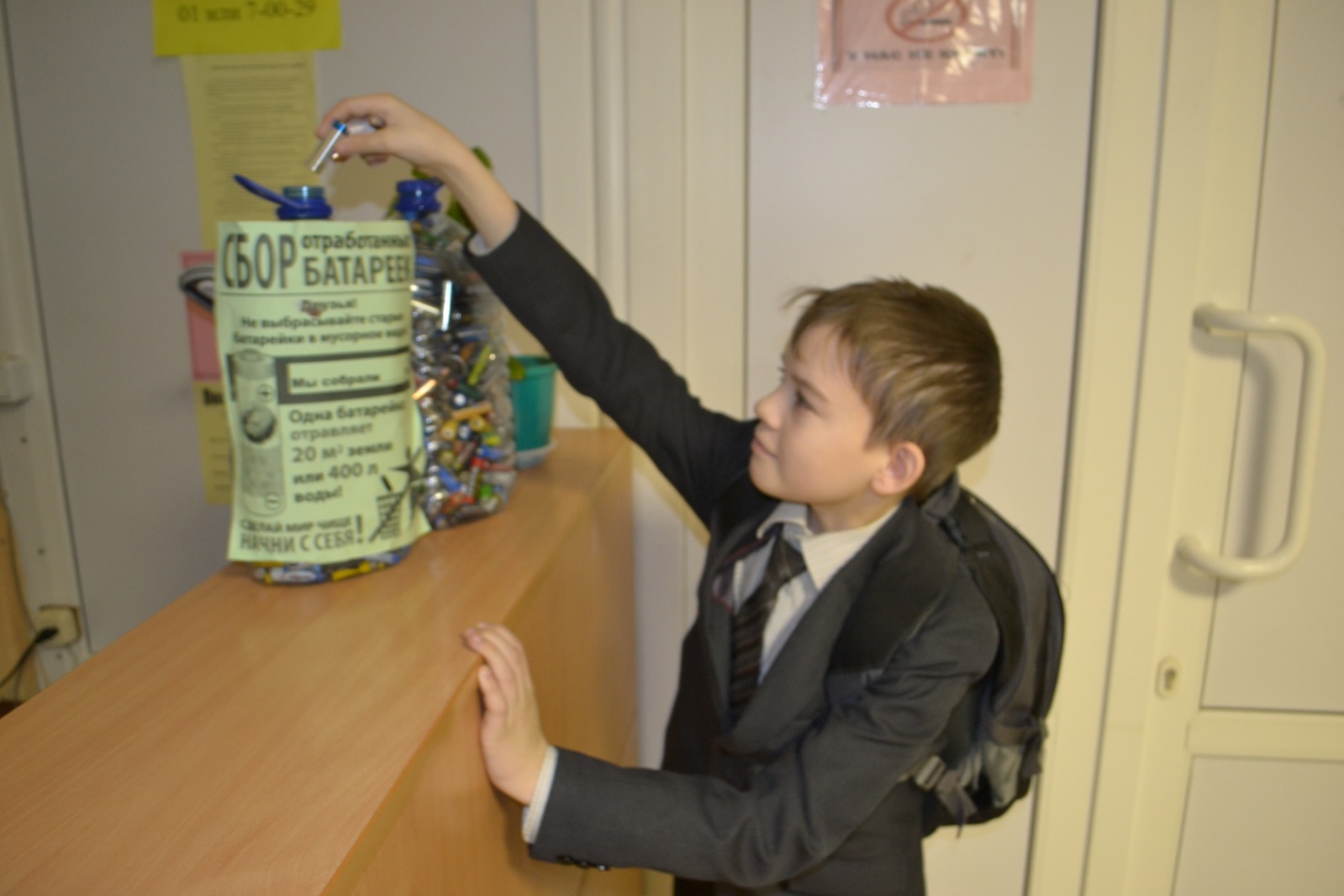 